2019-2020 Akademik Yılı                   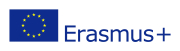 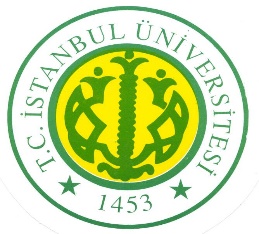 Erasmus+ Programı Personel Ders Verme HareketliliğiBaşvuru FormuİSTANBUL ÜNİVERSİTESİERASMUS KOORDİNATÖRLÜĞÜ2019-2020 Dönemi Erasmus+ Ders Verme Hareketliliği Seçim TakvimiAçıklamalar: Ders Verme Hareketliliğinden yasal olarak İstanbul Üniversitesi’nde çalışan ders vermekle yükümlü Akademik Personel yararlanabilmektedir. Hareketlilik seyahat hariç, en az 2, en fazla 5 gün (8 saat ders) olarak gerçekleştirilebilir. Hareketlilik 30 Eylül 2020 tarihine kadar tamamlanmalıdır. Davet mektubu alırken bu süre göz önünde bulundurulmalıdır.Ulusal Ajans tarafından Ders Verme Hareketliliği için14 ( On Dört) kişilik hibe tahsis edilmiştir.   Hareketlilik şartlarını tamamlayan personel isterse programdan hibesiz olarak da faydalanabilir. Hibesiz olarak gidecek personel için de yukarıda yazılı olan kurallar geçerlidir. Hibe, Ulusal Ajans tarafından kurumumuza aktarıldığında yararlanıcılara faaliyete başlamadan en erken 1 hafta önce ödeme yapılacaktır. Adayların başvuruları sırasında buna dikkat etmeleri gerekmektedir. Seçim Kriterleri: Aşağıdaki koşulları sağlayan kişiler, başvuru yapan toplam personel durumuna ve sayısına göre öncelikli olarak değerlendirilecektir. Daha önce ders verme hareketliliğinden yararlanmamış olması, Daha önce ders verme hareketliliğine katılım sağlamayan birimler, Daha önce ders verme hareketliliğinde yer almayan veya az sayıda yer alan ülke ve yükseköğretim kurumu ile hareketlilik faaliyeti gerçekleştiren birimlerGazi personel ile şehit ve gazi yakını personelin başvurularına öncelik verilmesi hedeflenmiştir.Engelli personel başvurularına öncelik verilmesi hedeflenmiştir.Personelin Adı Soyadı (Ünvanı)Personelin Adı Soyadı (Ünvanı)TC Kimlik No: TC Kimlik No: Doğum Tarihi: Doğum Tarihi: Doğum Tarihi: Yabancı Dil Puanı: Yabancı Dil Puanı: Çalıştığı Birimi/ BölümüGöreviKadronuz ve Hizmet Yılınız  :                  Kadronuz ve Hizmet Yılınız  :                  Kadronuz ve Hizmet Yılınız  :                  Kadronuz ve Hizmet Yılınız  :                  İletişim BilgileriGSM No:                            Dahili No:                     E-Mail: GSM No:                            Dahili No:                     E-Mail: GSM No:                            Dahili No:                     E-Mail: GSM No:                            Dahili No:                     E-Mail: GSM No:                            Dahili No:                     E-Mail: GSM No:                            Dahili No:                     E-Mail: Ders Verme Hareketliliğini düşündüğünüz/ planladığınız yükseköğretim kurumu, eğitim/araştırma merkezi yada işletme: (Bu kurumdan aldığınız ön kabul/ davetiye/e-mail onayını başvurunuza eklemeniz seçim açısından önem arz etmektedir.)Ders Verme Hareketliliğini düşündüğünüz/ planladığınız yükseköğretim kurumu, eğitim/araştırma merkezi yada işletme: (Bu kurumdan aldığınız ön kabul/ davetiye/e-mail onayını başvurunuza eklemeniz seçim açısından önem arz etmektedir.)Ders Verme Hareketliliğini düşündüğünüz/ planladığınız yükseköğretim kurumu, eğitim/araştırma merkezi yada işletme: (Bu kurumdan aldığınız ön kabul/ davetiye/e-mail onayını başvurunuza eklemeniz seçim açısından önem arz etmektedir.)Ders Verme Hareketliliğini düşündüğünüz/ planladığınız yükseköğretim kurumu, eğitim/araştırma merkezi yada işletme: (Bu kurumdan aldığınız ön kabul/ davetiye/e-mail onayını başvurunuza eklemeniz seçim açısından önem arz etmektedir.)Ders Verme Hareketliliğini düşündüğünüz/ planladığınız yükseköğretim kurumu, eğitim/araştırma merkezi yada işletme: (Bu kurumdan aldığınız ön kabul/ davetiye/e-mail onayını başvurunuza eklemeniz seçim açısından önem arz etmektedir.)Ders Verme Hareketliliğini düşündüğünüz/ planladığınız yükseköğretim kurumu, eğitim/araştırma merkezi yada işletme: (Bu kurumdan aldığınız ön kabul/ davetiye/e-mail onayını başvurunuza eklemeniz seçim açısından önem arz etmektedir.)Ders Verme Hareketliliğini düşündüğünüz/ planladığınız yükseköğretim kurumu, eğitim/araştırma merkezi yada işletme: (Bu kurumdan aldığınız ön kabul/ davetiye/e-mail onayını başvurunuza eklemeniz seçim açısından önem arz etmektedir.)Bu programdan yararlanmak isterken kendiniz ve kurumunuz adına beklentileriniz: (Kısaca belirtiniz)Bu programdan yararlanmak isterken kendiniz ve kurumunuz adına beklentileriniz: (Kısaca belirtiniz)Bu programdan yararlanmak isterken kendiniz ve kurumunuz adına beklentileriniz: (Kısaca belirtiniz)Bu programdan yararlanmak isterken kendiniz ve kurumunuz adına beklentileriniz: (Kısaca belirtiniz)Bu programdan yararlanmak isterken kendiniz ve kurumunuz adına beklentileriniz: (Kısaca belirtiniz)Bu programdan yararlanmak isterken kendiniz ve kurumunuz adına beklentileriniz: (Kısaca belirtiniz)Bu programdan yararlanmak isterken kendiniz ve kurumunuz adına beklentileriniz: (Kısaca belirtiniz)Gitmek istediğiniz Ülke ve Üniversite (Anlaşmanız olan bir üniversite) : Gitmek istediğiniz Ülke ve Üniversite (Anlaşmanız olan bir üniversite) : Gitmek istediğiniz Ülke ve Üniversite (Anlaşmanız olan bir üniversite) : Gitmek istediğiniz Ülke ve Üniversite (Anlaşmanız olan bir üniversite) : Gitmek istediğiniz Ülke ve Üniversite (Anlaşmanız olan bir üniversite) : Gitmek istediğiniz Ülke ve Üniversite (Anlaşmanız olan bir üniversite) : Gitmek istediğiniz Ülke ve Üniversite (Anlaşmanız olan bir üniversite) : İSTANBUL ÜNİVERSİTESİ DERS VERME FAALİYETİNDEN YARARLANACAK PERSONELİN PUANLAMA SİSTEMİİSTANBUL ÜNİVERSİTESİ DERS VERME FAALİYETİNDEN YARARLANACAK PERSONELİN PUANLAMA SİSTEMİİSTANBUL ÜNİVERSİTESİ DERS VERME FAALİYETİNDEN YARARLANACAK PERSONELİN PUANLAMA SİSTEMİİSTANBUL ÜNİVERSİTESİ DERS VERME FAALİYETİNDEN YARARLANACAK PERSONELİN PUANLAMA SİSTEMİPUAN DURUMU (Komisyon tarafından doldurulacak)PUAN DURUMU (Komisyon tarafından doldurulacak)PUAN DURUMU (Komisyon tarafından doldurulacak)Daha önceden hareketlilik faaliyetinde yer almamış olan akademik personel   Evet:                                Hayır:          Daha önceden hareketlilik faaliyetinde yer almamış olan akademik personel   Evet:                                Hayır:          Daha önceden hareketlilik faaliyetinde yer almamış olan akademik personel   Evet:                                Hayır:          Daha önceden hareketlilik faaliyetinde yer almamış olan akademik personel   Evet:                                Hayır:          2020Daha önce değişim faaliyetlerine dâhil olmayan bölüm ya da birimlerden başvuran akademik personel Daha önce değişim faaliyetlerine dâhil olmayan bölüm ya da birimlerden başvuran akademik personel Daha önce değişim faaliyetlerine dâhil olmayan bölüm ya da birimlerden başvuran akademik personel Daha önce değişim faaliyetlerine dâhil olmayan bölüm ya da birimlerden başvuran akademik personel 1515Daha önce gidilmemiş ülkelere/üniversitelere başvurularDaha önce gidilmemiş ülkelere/üniversitelere başvurularDaha önce gidilmemiş ülkelere/üniversitelere başvurularDaha önce gidilmemiş ülkelere/üniversitelere başvurular1010Üniversitemiz adına ve/veya bölüm adına Erasmus KoordinatörüEvet:                                             Hayır: Üniversitemiz adına ve/veya bölüm adına Erasmus KoordinatörüEvet:                                             Hayır: Üniversitemiz adına ve/veya bölüm adına Erasmus KoordinatörüEvet:                                             Hayır: Üniversitemiz adına ve/veya bölüm adına Erasmus KoordinatörüEvet:                                             Hayır: 2020Özel İhtiyaç Sahibi olması (Engelli)Evet:                                                    Hayır:    Özel İhtiyaç Sahibi olması (Engelli)Evet:                                                    Hayır:    Özel İhtiyaç Sahibi olması (Engelli)Evet:                                                    Hayır:    Özel İhtiyaç Sahibi olması (Engelli)Evet:                                                    Hayır:    20Gazi, şehit ve gazi yakını personel iseGazi, şehit ve gazi yakını personel iseGazi, şehit ve gazi yakını personel iseGazi, şehit ve gazi yakını personel ise15TOPLAMTOPLAMTOPLAMTOPLAMNOT: Başvuruda Kabul Belgesi/ Davet Mektubu (Letter of Invitation/Acceptance) Almış olması gerekir. Başvuru Formuna (bir sayfa) özgeçmiş eklenecektir.NOT: Başvuruda Kabul Belgesi/ Davet Mektubu (Letter of Invitation/Acceptance) Almış olması gerekir. Başvuru Formuna (bir sayfa) özgeçmiş eklenecektir.NOT: Başvuruda Kabul Belgesi/ Davet Mektubu (Letter of Invitation/Acceptance) Almış olması gerekir. Başvuru Formuna (bir sayfa) özgeçmiş eklenecektir.NOT: Başvuruda Kabul Belgesi/ Davet Mektubu (Letter of Invitation/Acceptance) Almış olması gerekir. Başvuru Formuna (bir sayfa) özgeçmiş eklenecektir.NOT: Başvuruda Kabul Belgesi/ Davet Mektubu (Letter of Invitation/Acceptance) Almış olması gerekir. Başvuru Formuna (bir sayfa) özgeçmiş eklenecektir.NOT: Başvuruda Kabul Belgesi/ Davet Mektubu (Letter of Invitation/Acceptance) Almış olması gerekir. Başvuru Formuna (bir sayfa) özgeçmiş eklenecektir.Başvuru Sahibinin İmzası:Tarih :Birim Yöneticisi/Bölüm Başkanı Onayı(Adı Soyadı/İmza)  UYGUNDUR  UYGUNDUR  UYGUNDURBaşvuru koşullarını sağlayan kişiler, başvuru yapan toplam personel durumuna ve sayısına göre öncelikli olarak değerlendirilecektir.Başvuru koşullarını sağlayan kişiler, başvuru yapan toplam personel durumuna ve sayısına göre öncelikli olarak değerlendirilecektir.Başvuru koşullarını sağlayan kişiler, başvuru yapan toplam personel durumuna ve sayısına göre öncelikli olarak değerlendirilecektir.Başvuru koşullarını sağlayan kişiler, başvuru yapan toplam personel durumuna ve sayısına göre öncelikli olarak değerlendirilecektir.Başvuru koşullarını sağlayan kişiler, başvuru yapan toplam personel durumuna ve sayısına göre öncelikli olarak değerlendirilecektir.Başvuru koşullarını sağlayan kişiler, başvuru yapan toplam personel durumuna ve sayısına göre öncelikli olarak değerlendirilecektir.Komisyon Değerlendirmesi:11 Kasım 2019Üniversite geneline duyuru yapılması11 Kasım 201902 Aralık 2019Programdan hibeli ya da hibesiz yararlanmak isteyen personelin başvuru tarih aralığı06  Aralık 2019 Başvuru sonuçlarının ilan edilmesi (Sonuçlar Erasmus Koordinatörlüğü internet sayfasında http://erasmus.istanbul.edu.tr/ ilan edilecektir)    06 Aralık 201913 Aralık 2019Sonuçlara dilekçe ile itiraz etme tarih aralığı06 Aralık 201913 Aralık 2019Vazgeçmek isteyen personelin, "vazgeçme dilekçesi" teslim tarihi aralığı